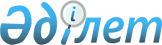 О награждении государственными наградами Республики КазахстанУказ Президента Республики Казахстан от 31 мая 2022 года № 904
      ПОСТАНОВЛЯЮ:    
      1. За большой вклад в социально-экономическое развитие страны и особые заслуги в научной деятельности наградить: 
      орденом "Барыс" І степени 
      Жұрынов Мұрат – президента РОО "Национальная академия наук Республики Казахстан"; 
      орденом "Барыс" ІІІ степени 
      Абдильдина Жабайхана – академика РОО "Национальная академия наук Республики Казахстан" 
      Кумекова Булата Ешмухамбетовича – академика РОО "Национальная академия наук Республики Казахстан" 
      Кшибекова Досмухамеда – академика РОО "Национальная академия наук Республики Казахстан"; 
      орденом "Парасат" 
      Байгунчекова Жумадила Жанабаевича – директора Центра НАО "Казахский национальный университет имени аль-Фараби" 
      Блиева Назарбая – академика РОО "Национальная академия наук Республики Казахстан" 
      Жарменова Абдурасула Алдашевича – генерального директора РГП "Национальный центр по комплексной переработке минерального сырья Республики Казахстан" Министерства индустрии и инфраструктурного развития 
      Курскеева Абдрахмана Козлоевича – главного научного сотрудника РГП "Институт истории и этнологии имени Ч. Валиханова" Министерства образования и науки 
      Пака Ивана Тимофеевича – иностранного члена РОО "Национальная академия наук Республики Казахстан" 
      Сманова Бактияра Урисбаевича – профессора НАО "Казахский национальный педагогический университет имени Абая" 
      Таймагамбетова Жакена Кожахметовича – академика РОО "Национальная академия наук Республики Казахстан"; 
      орденом "Құрмет" 
      Абсадыкова Бахыта Нарикбаевича – главного ученого секретаря АО "Институт химических наук имени А. Бектурова" 
      Бисенбаева Амангельды Куанбаевича – директора Научно-исследовательского института проблем биологии и биотехнологии НАО "Казахский национальный университет имени аль-Фараби" 
      Дулатбекова Нурлана Орынбасаровича – ректора НАО "Карагандинский университет имени академика Е. Букетова" 
      Кабульдинова Зиябека Ермухановича – директора РГП "Институт истории и этнологии имени Ч. Валиханова" Министерства образования и науки 
      Косова Владимира Николаевича – заведующего кафедрой НАО "Казахский национальный педагогический университет имени Абая" 
      Медеу Ахметқал – председателя правления АО "Институт географии и водной безопасности" 
      Раманкулова Ерлана Мирхайдаровича – генерального директора РГП "Национальный центр биотехнологии" Министерства здравоохранения 
      Рахимова Кайроллу Дюсенбаевича – заведующего кафедрой НАО "Казахский национальный медицинский университет имени С. Асфендиярова" 
      Тулешова Амандыка Куатовича – генерального директора РГП "Институт механики и машиноведения имени академика У.Джолдасбекова" Министерства образования и науки 
      Умирбаева Уалбая Утмаханбетовича – профессора НАО "Евразийский национальный университет имени Л. Гумилева"; 
      медалью "Ерен еңбегі үшін" 
      Давлетова Аскара Ербулановича – декана НАО "Казахский национальный университет имени аль-Фараби". 
      2. Настоящий Указ вводится в действие со дня подписания. 
					© 2012. РГП на ПХВ «Институт законодательства и правовой информации Республики Казахстан» Министерства юстиции Республики Казахстан
				
      Президент Республики Казахстан

К. Токаев  
